ENGLISH SONG FESTIVAL 2011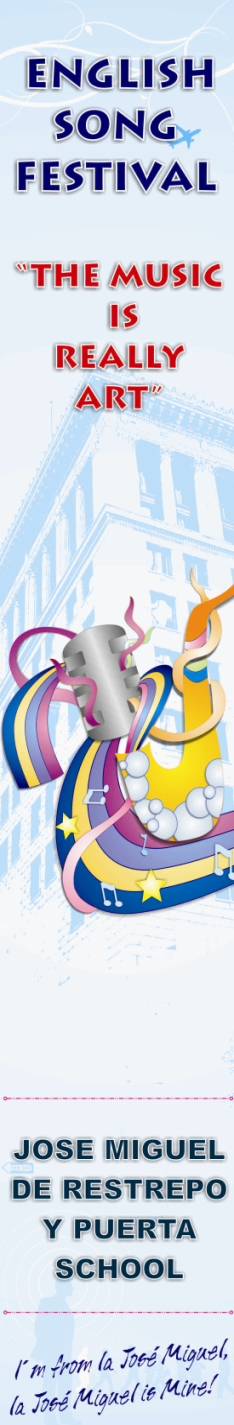        I´M FROM LA JOSE MIGUEL, LA JOSE MIGUEL IS MINE! QUALIFYING COMPETENCE                    SEÑOR JURADO USTED TENDRA EN CUENTA LOS SIGUIENTES ASPECTOS PARA                                        EVALUAR:                          SUGGESTIONS:______________________________________________________________________________________________________________________________________________________________________________________________________________________________________________________________________________________________________________________________________________________________________________JURIOR´S NAME_____________________________________________________________JURIOR´S SIGNATURE______________________________________________________	ASPECTSPERCENTSCORE PRONOUNCIATIONArticulación de los sonidos de la lengua extranjera al cantar50%ENTONATION AND TUNINGAdecuación del canto al tono conveniente30% BODY LANGUAGE OR CHOREOGRAPHYExpresión corporal, desenvolvimiento escénico,  conjunto de pasos y figuras en el momento de cantar;20%TOTAL: